МИНИСТЕРСТВО ПРОСВЕЩЕНИЯ РОССИЙСКОЙ ФЕДЕРАЦИИ‌Министерство образования и науки Алтайского края ‌‌ ‌Комитет по образованию Немецкого национального района‌​МБОУ "Гришковская СОШ "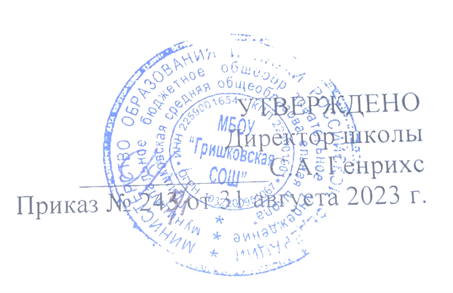 ‌РАБОЧАЯ ПРОГРАММАучебного предмета «Литература»11 класс (Базовый уровень) Срок реализации 1 годСоставитель:Н.В.Бондаренко,учитель русского языка и литературы.Гришковка,  2023Пояснительная запискаРабочая программа по литературе для 11 класса составлена в соответствии с основными положениями Федерального государственного образовательного стандарта среднего (полного) общего образования, на основе примерной Программы общего образования по литературе, авторской программы по литературе Ю.В. Лебедева (М.: Просвещение, 2019).        Данная программа реализует основные идеи ФГОС, конкретизирует его цели и задачи, отражает обязательное для усвоения содержание обучения литературы  в старшей школе.                   Программа рассчитана на 102 ч, 3 часа в неделю. В соответствии с ФГОС среднего (полного) общего образования изучение литературы направлено на достижение следующих целей: воспитание грамотного, думающего, эстетически и эмоционально развитого читателя, способного к всестороннему осмыслению как отдельных художественных произведений, так и историко-литературного курса в целом;развитие ценностно-смысловой сферы личности на основе высоких духовно-нравственных идеалов, воплощенных в отечественной и зарубежной художественной литературе. Достижение поставленных целей предусматривает решение следующих основных задач:приобщение старшеклассников к отечественному и мировому наследию классической литературы, к лучшим образцам современной литературы;воспитание уважительного отношения к отечественной классической литературе как социокультурному и эстетическому феномену, одному из высочайших достижений национальной культуры, закладывающих основы гражданственности и патриотизма, формирующих национально-культурную идентичность и способность к межэтническому диалогу; развитие потребности в чтении художественных произведений;формирование системы знаний о литературе как искусстве словесного образа, включая основы специальных литературоведческих знаний, необходимых для понимания, анализа  и интерпретации художественного произведения, в том числе воспринимать его в историко-культурном контексте, выстраивать сопоставления с произведениями других видов искусства;развитие читательских умений, интеллектуальных и творческих способностей, образного и логического мышления, эмоциональной отзывчивости, эстетического вкуса;  совершенствование речи на примере высоких образцов произведений художественной литературы, развитие умения создавать разные виды высказываний на литературную и свободную темы в устной и письменной форме (в том числе в жанре сочинения).Тематическое планированиеПрограмма помогает реализовать системно-деятельностный подход, а также требования ФГОС СОО к результатам образования школьников по предмету «Литература».Личностные: 1) осознание своей российской гражданской идентичности, воспитание патриотизма, уважения к истории Отечества, гордости за свой край, свою Родину, прошлое и настоящее многонационального народа России; знание истории, языка, культурного наследия народов России и человечества; усвоение традиционных ценностей многонационального российского общества; воспитание чувства ответственности и долга перед Родиной;2) формирование ответственного отношения к учению, готовности и способности обучающихся к саморазвитию и самообразованию на основе мотивации к обучению и познанию, осознанному выбору и построению дальнейшей индивидуальной траектории образования на базе умения ориентироваться в мире профессий и профессиональных предпочтений, с учётом устойчивых познавательных интересов, а также на основе формирования уважительного отношения к труду, развития опыта участия в социально значимом труде; 3) формирование целостного мировоззрения, соответствующего современному уровню развития науки и общественной практики, учитывающего социальное, культурное, языковое, духовное многообразие современного мира; 4) формирование осознанного, уважительного и доброжелательного отношения к другому человеку, его мнению, мировоззрению, культуре, языку, вере, гражданской позиции, к истории, культуре, религии, традициям, языкам, ценностям народов России и народов мира; готовности и способности вести диалог с другими людьми и достигать в нём взаимопонимания; 5) освоение социальных норм, правил поведения, ролей и форм социальной жизни в группах и сообществах, включая взрослые и социальные сообщества; участие в школьном самоуправлении и общественной жизни в пределах возрастных компетенций с учётом региональных, этнокультурных, социальных и экономических особенностей; 6) развитие морального сознания и компетентности в решении моральных проблем на основе личностного выбора, формирование нравственных чувств и нравственного поведения, осознанного и ответственного отношения к собственным поступкам; 7) формирование коммуникативной компетенции в общении и сотрудничестве со сверстниками, детьми старшего и младшего возраста, взрослыми в процессе образовательной, общественно полезной, учебно-исследовательской, творческой и других видов деятельности; 8) формирование ценности здорового и безопасного образа жизни; 9) формирование основ экологической культуры, соответствующей современному уровню экологического мышления, развитие опыта экологически ориентированной рефлексивно-оценочной и практической деятельности в жизненных ситуациях; 10) осознание значения семьи в жизни человека и общества, принятие ценности семейной жизни, уважительное и заботливое отношение к членам своей семьи; 11) развитие эстетического сознания через освоение художественного наследия народов России и мира, творческой деятельности эстетического характера. Предметные: 1) осознание значимости чтения и изучения литературы для своего дальнейшего развития; формирование потребности в систематическом чтении как средстве познания мира и себя в этом мире, гармонизации отношений человека и общества, многоаспектного диалога; 2) понимание литературы как одной из основных национально-культурных ценностей народа, как особого способа познания жизни; 3) обеспечение культурной самоидентификации, осознание коммуникативно-эстетических возможностей родного языка на основе изучения выдающихся произведений российской культуры, культуры своего народа, мировой культуры; 4) воспитание квалифицированного читателя со сформированным эстетическим вкусом, способного аргументировать своё мнение и излагать его устно и письменно с учётом возможностей различных жанров высказывания — аналитического и интерпретирующего характера, участвовать в обсуждении прочитанного, сознательно планировать своё досуговое чтение; 5) развитие способности понимать литературные художественные произведения, отражающие разные этнокультурные традиции; 6) овладение различными видами анализа текста на основе понимания принципиальных отличий литературного художественного текста от научного, делового, публицистического и т. п., формирование умений воспринимать, анализировать, критически оценивать и интерпретировать прочитанное, осознавать художественность воспроизведения современной автору действительности в литературном произведении, воспринимать прочитанное не только на эмоциональном уровне, но и на уровне интеллектуального осмысления. Метапредметные: 1) умение самостоятельно определять цели своего обучения, ставить и формулировать для себя новые задачи в учёбе и познавательной деятельности, развивать мотивацию и расширять интересы своей познавательной деятельности; 2) умение самостоятельно планировать пути достижения целей, в том числе альтернативные, осознанно выбирать наиболее эффективные способы решения учебных и познавательных задач; 3) умение соотносить свои действия с планируемыми результатами, осуществлять контроль своей деятельности в процессе достижения результата, определять способы действий в рамках предложенных условий и требований, корректировать свои действия в соответствии с изменяющейся ситуацией;4) умение оценивать правильность выполнения учебной задачи, собственные возможности её решения; 5) владение основами самоконтроля, самооценки, принятия решений и осуществления осознанного выбора в учебной и познавательной деятельности; 6) умение определять понятия, создавать обобщения, устанавливать аналогии, классифицировать, самостоятельно выбирать основания и критерии для классификации, устанавливать причинно-следственные связи, строить логическое рассуждение, умозаключение (индуктивное, дедуктивное и по аналогии) и делать выводы;7) умение создавать, применять и преобразовывать знаки и символы, модели и схемы для решения учебных и познавательных задач; 8) смысловое чтение; 9) умение организовывать учебное сотрудничество и совместную деятельность с учителем и сверстниками; работать индивидуально и в группе: находить общее решение и разрешать конфликты на основе согласования позиций и учёта интересов; формулировать, аргументировать и отстаивать своё мнение; 10) умение осознанно использовать речевые средства в соответствии с задачей коммуникации для выражения своих чувств, мыслей и потребностей; планирование и регуляция своей деятельности; владение устной и письменной речью, монологической контекстной речью; 11) формирование и развитие компетентности в области использования информационно-коммуникационных технологий (далее — ИКТ-компетенции); 12) формирование и развитие экологического мышления, умение применять его в познавательной, коммуникативной, социальной практике и профессиональной ориентации. В результате изучения учебного предмета «Литература» на уровне среднего общего образования выпускник на базовом уровне научится: — демонстрировать знание ключевых произведений русской, родной и мировой литературы, приводя примеры двух (или более) текстов, затрагивающих общие темы или проблемы; — в устной и письменной форме обобщать и анализировать свой читательский опыт, а именно: · обосновывать выбор художественного произведения для анализа, приводя в качестве аргумента как тему (темы) произведения, так и его проблематику (скрытые в нём смыслы и подтексты); · использовать для раскрытия тезисов своего высказывания указание на фрагменты произведения, носящие проблемный характер и требующие анализа; · давать объективное изложение текста: характеризуя произведение, выделять две (или более) основные темы или идеи произведения, показывать их развитие в ходе сюжета, их взаимодействие и взаимовлияние, в итоге раскрывая сложность художественного мира произведения; · анализировать жанрово-родовой выбор автора: раскрывать особенности композиции, развития сюжета и связи различных элементов в художественном мире произведения: места и времени действия, способов изображения действия и его развития, приёмов введения персонажей и средств раскрытия и/или развития их характеров; · определять контекстуальное значение слов и фраз, используемых в художественном произведении (включая переносные и коннотативные значения), оценивать их художественную выразительность с точки зрения новизны, эмоциональной и смысловой наполненности, эстетической значимости; · анализировать авторский выбор определённых композиционных решений, раскрывая, как расположение и взаимосвязь определённых частей текста способствуют формированию всей структуры произведения и обусловливают эстетическое воздействие на читателя (например, выбор определённого зачина и концовки произведения, выбор между счастливой или трагической развязкой, открытым или закрытым финалом); · анализировать случаи, когда для осмысления точки зрения автора и/ или героев требуется отличать то, что прямо заявлено в тексте, от того, что действительно подразумевается (например, сатира, сарказм, ирония или гипербола); — осуществлять следующую продуктивную деятельность: · давать развёрнутые ответы на вопросы об изучаемом на уроке произведении или создавать небольшие рецензии на самостоятельно прочитанные произведения, демонстрируя целостное восприятие художественного мира произведения, понимание принадлежности произведения к литературному направлению (течению) и культурно-исторической эпохе (периоду); · выполнять проектные работы по литературе и искусству, предлагать собственные обоснованные интерпретации литературных произведений. Выпускник получит возможность научиться: — давать историко-культурный комментарий к тексту произведения (в том числе и с использованием ресурсов музея, специализированной библиотеки, исторических документов и т. п.); — анализировать художественное произведение в сочетании воплощения в нём объективных законов литературного развития и субъективных черт авторской индивидуальности; — анализировать художественное произведение во взаимосвязи литературы с другими областями гуманитарного знания (философией, историей, психологией и др.); — анализировать одну из интерпретаций эпического, драматического или лирического произведения (например, кинопостановку или театральную постановку; запись художественного чтения; серию иллюстраций к произведению), оценивая то, как интерпретируется исходный текст. Выпускник получит возможность узнать: — о месте и значении русской литературы в мировой литературе; — о произведениях новейшей отечественной и мировой литературы; — о важнейших литературных ресурсах, в том числе в Интернете; — об историко-культурном подходе в литературоведении; — об историко-литературном процессе XIX и XX веков; — о наиболее ярких или характерных чертах литературных направлений или течений (реализм, романтизм, символизм и т. п.);— имена ведущих писателей, особенно значимые факты их творческой биографии, названия ключевых произведений, имена героев, ставших «вечными образами» или именами нарицательными в общемировой и отечественной культуре, например: Ф. М. Достоевский, М. А. Булгаков, А. И. Солженицын, Ф. Кафка, Э.-М. Ремарк; Дон Кихот, Гамлет, Манилов, Обломов, «человек в футляре» и т. п.; — о соотношении и взаимосвязях литературы с историческим периодом, эпохой (например, футуризм и эпоха технического прогресса в начале ХХ века и т. п.). Календарно-тематический план учебного предмета «Литература»№ТемаКоличество часовконтрольныепрактические1Мировая литература рубежа 19-20 веков1 ч2Русская литература  начала 20 вв.45ч53Литературный процесс 1920-х годов34 ч214Из мировой литературы 1930-х годов4 ч5Литература периода Великой Отечественной войны5 ч6Полвека  русской поэзии(поэзия послевоенного периода)4 ч7Русская проза 1950-2000-х годов9 ч1итого10281№Название  разделаТема урока Кол-во часовКол-во часовКол-во часовКол-во часовКол-во часовКол-во часовКол-во часовДатаДатаДатаЭлектронно-цифровые ресурсы№Название  разделаТема урока Кол-во часовКол-во часовКол-во часовКол-во часовКол-во часовКол-во часовКол-во часовПо плануПо плануПо фактуЭлектронно-цифровые ресурсы1Мировая литература рубежа XIX-XX веков. Русская литература начала XX века1111111https://lesson.edu.ru/                                                                      И.А.Бунин                                                                      И.А.Бунин                                                                      И.А.Бунин                                                                      И.А.Бунин                                                                      И.А.Бунин                                                                      И.А.Бунин                                                                      И.А.Бунин                                                                      И.А.Бунин                                                                      И.А.Бунин                                                                      И.А.Бунин                                                                      И.А.Бунин                                                                      И.А.Бунин2Творчество И.А.Бунина. Изображение России в повести И.А.Бунина «Деревня»1111111 (resh.edu.ru)3Образ греха в рассказе И.А.Бунина «Господин из Сан-Франциско»1111111 (resh.edu.ru)4Кризис цивилизации в рассказе И.А.Бунина «Господин из Сан-Франциско»1111111https://lesson.edu.ru/5Тема любви в рассказах И.А.Бунина «Солнечный удар», «Темные аллеи», «Чистый понедельник»1111111 (resh.edu.ru)6Новаторство романа И.А.Бунина «Жизнь Арсеньева»1111111https://lesson.edu.ru/                                                                   А.И.Куприн                                                                   А.И.Куприн                                                                   А.И.Куприн                                                                   А.И.Куприн                                                                   А.И.Куприн                                                                   А.И.Куприн                                                                   А.И.Куприн                                                                   А.И.Куприн                                                                   А.И.Куприн                                                                   А.И.Куприн                                                                   А.И.Куприн                                                                   А.И.Куприн7А.И.Куприн. Мир духовный и мир цивилизованный в повести А.И.Куприна «Олеся»А.И.Куприн. Мир духовный и мир цивилизованный в повести А.И.Куприна «Олеся»111111saharina.ru›lit_tests/test.php8А.И.Куприн. «Поединок»: автобиографический и гуманистический характер повестиА.И.Куприн. «Поединок»: автобиографический и гуманистический характер повести111111saharina.ru›lit_tests/test.php9Талант любви и тема социального неравенства в повести А.И.Куприна «Гранатовый браслет»Талант любви и тема социального неравенства в повести А.И.Куприна «Гранатовый браслет»111111saharina.ru›lit_tests/test.php10Контрольное сочинение по творчеству И.А.Бунина и А.И.КупринаКонтрольное сочинение по творчеству И.А.Бунина и А.И.Куприна111111 (resh.edu.ru)11Творчество Л.Н.АндрееваТворчество Л.Н.Андреева111111 (resh.edu.ru)12Творчество И.С.Шмелева Творчество И.С.Шмелева 111111 (resh.edu.ru)13Творчество Б.К.Зайцева Творчество Б.К.Зайцева 111111 (resh.edu.ru)14Творчество А.Т.Аверченко, Тэффи Творчество А.Т.Аверченко, Тэффи 111111https://lit-ege.sdamgia.ru/15Творчество В.В.НабоковаТворчество В.В.Набокова111111https://lit-ege.sdamgia.ru/                                              Особенности поэзии начала XX века                                               Особенности поэзии начала XX века                                               Особенности поэзии начала XX века                                               Особенности поэзии начала XX века                                               Особенности поэзии начала XX века                                               Особенности поэзии начала XX века                                               Особенности поэзии начала XX века                                               Особенности поэзии начала XX века                                               Особенности поэзии начала XX века                                               Особенности поэзии начала XX века                                               Особенности поэзии начала XX века                                               Особенности поэзии начала XX века 16Серебряный век как литературно-эстетическая категория. Модернизм поэзии Серебряного векаСеребряный век как литературно-эстетическая категория. Модернизм поэзии Серебряного века1111111saharina.ru›lit_tests/test.php17Символизм как литературное течение. В.Я.Брюсов как основоположник русского символизмаСимволизм как литературное течение. В.Я.Брюсов как основоположник русского символизма1111111saharina.ru›lit_tests/test.php18Своеобразие художественного творчества К.Д.БальмонтаСвоеобразие художественного творчества К.Д.Бальмонта1111111saharina.ru›lit_tests/test.php19Основные темы и мотивы лирики И.Ф.Анненского, Ф.Сологуба, А.БелогоОсновные темы и мотивы лирики И.Ф.Анненского, Ф.Сологуба, А.Белого1111111saharina.ru›lit_tests/test.php20Русский акмеизм и его истокиРусский акмеизм и его истоки1111111saharina.ru›lit_tests/test.php21Проблематика и поэтика лирики Н.С.ГумилеваПроблематика и поэтика лирики Н.С.Гумилева1111111saharina.ru›lit_tests/test.php22Футуризм как литературное течение модернизма. Лирика И.Северянина, В.Ф.ХодасевичаФутуризм как литературное течение модернизма. Лирика И.Северянина, В.Ф.Ходасевича1111111saharina.ru›lit_tests/test.php23Контрольное сочинение по произведениям поэтов Серебряного векаКонтрольное сочинение по произведениям поэтов Серебряного века1111111Могу писать (mogu-pisat.ru)                                                                    М.Горький                                                                     М.Горький                                                                     М.Горький                                                                     М.Горький                                                                     М.Горький                                                                     М.Горький                                                                     М.Горький                                                                     М.Горький                                                                     М.Горький                                                                     М.Горький                                                                     М.Горький                                                                     М.Горький 24М.Горький: жизнь, творчество, личность. Ранние романтические рассказы М.ГорькогоМ.Горький: жизнь, творчество, личность. Ранние романтические рассказы М.Горького1111111 (resh.edu.ru)25Рассказ М.Горького «Старуха Изергиль». Проблематика и особенности композиции произведенияРассказ М.Горького «Старуха Изергиль». Проблематика и особенности композиции произведения1111111https://lit-ege.sdamgia.ru/26Пьеса М.Горького «На дне» как социально-философская драма. Система образов произведенияПьеса М.Горького «На дне» как социально-философская драма. Система образов произведения1111111 (resh.edu.ru)27Спор о назначении человека в пьесе М.Горького «На дне»: «три правды» и их трагическое столкновениеСпор о назначении человека в пьесе М.Горького «На дне»: «три правды» и их трагическое столкновение1111111https://lit-ege.sdamgia.ru/28Своеобразие публицистики и мемуарных очерков М.ГорькогоСвоеобразие публицистики и мемуарных очерков М.Горького1111111https://lit-ege.sdamgia.ru/29Контрольное сочинение по творчеству М.ГорькогоКонтрольное сочинение по творчеству М.Горького1111111Могу писать (mogu-pisat.ru)                                                                              А.А.Блок                                                                               А.А.Блок                                                                               А.А.Блок                                                                               А.А.Блок                                                                               А.А.Блок                                                                               А.А.Блок                                                                               А.А.Блок                                                                               А.А.Блок                                                                               А.А.Блок                                                                               А.А.Блок                                                                               А.А.Блок                                                                               А.А.Блок 30Жизнь, творчество, личность А.А.Блока. Темы и образы ранней лирики. «Стихи о Прекрасной Даме»Жизнь, творчество, личность А.А.Блока. Темы и образы ранней лирики. «Стихи о Прекрасной Даме»1111111 (resh.edu.ru)31Тема «страшного мира» в лирике А.А.БлокаТема «страшного мира» в лирике А.А.Блока1111111 (resh.edu.ru)32Тема Родины и исторического пути России в лирике А.А.БлокаТема Родины и исторического пути России в лирике А.А.Блока1111111 (resh.edu.ru)33Поэма А.А.Блока «Двенадцать»: жанр, стиль, композиция и проблематика произведения Поэма А.А.Блока «Двенадцать»: жанр, стиль, композиция и проблематика произведения 1111111https://lit-ege.sdamgia.ru/34Контрольное сочинение по творчеству А.А.Блока Контрольное сочинение по творчеству А.А.Блока 1111111Могу писать (mogu-pisat.ru)35Новокрестьянская поэзия. Н.А.Клюев: истоки и художественный мир поэзии Н.А.КлюеваНовокрестьянская поэзия. Н.А.Клюев: истоки и художественный мир поэзии Н.А.Клюева1111111https://lit-ege.sdamgia.ru/                                                                            С.А.Есенин                                                                             С.А.Есенин                                                                             С.А.Есенин                                                                             С.А.Есенин                                                                             С.А.Есенин                                                                             С.А.Есенин                                                                             С.А.Есенин                                                                             С.А.Есенин                                                                             С.А.Есенин                                                                             С.А.Есенин                                                                             С.А.Есенин                                                                             С.А.Есенин 36С.А.Есенина. Жизнь, творчество, ранняя лирика поэтаС.А.Есенина. Жизнь, творчество, ранняя лирика поэтаС.А.Есенина. Жизнь, творчество, ранняя лирика поэта111111 (resh.edu.ru)37Тема Родины и природы в поэзии С.А.ЕсенинаТема Родины и природы в поэзии С.А.ЕсенинаТема Родины и природы в поэзии С.А.Есенина111111 (resh.edu.ru)38Тема любви в лирике С.А.ЕсенинаТема любви в лирике С.А.ЕсенинаТема любви в лирике С.А.Есенина111111https://lesson.edu.ru/39Поэма С.А.Есенина «Анна Снегина»: анализ лиро-эпического произведения Поэма С.А.Есенина «Анна Снегина»: анализ лиро-эпического произведения Поэма С.А.Есенина «Анна Снегина»: анализ лиро-эпического произведения 111111 (resh.edu.ru)40Тема быстротечности человеческого бытия в лирике С.А.ЕсенинаТема быстротечности человеческого бытия в лирике С.А.ЕсенинаТема быстротечности человеческого бытия в лирике С.А.Есенина111111https://lesson.edu.ru/                                                                        В.В.Маяковский 1                                                                        В.В.Маяковский 1                                                                        В.В.Маяковский 1                                                                        В.В.Маяковский 1                                                                        В.В.Маяковский 1                                                                        В.В.Маяковский 1                                                                        В.В.Маяковский 1                                                                        В.В.Маяковский 1                                                                        В.В.Маяковский 1                                                                        В.В.Маяковский 1                                                                        В.В.Маяковский 1                                                                        В.В.Маяковский 141Жизнь и творчество В.В.Маяковского. Ранняя лирика поэта. Маяковский и футуризмЖизнь и творчество В.В.Маяковского. Ранняя лирика поэта. Маяковский и футуризмЖизнь и творчество В.В.Маяковского. Ранняя лирика поэта. Маяковский и футуризм111111 (resh.edu.ru)42Тема любви и поэзии В.В.МаяковскогоТема любви и поэзии В.В.МаяковскогоТема любви и поэзии В.В.Маяковского111111 (resh.edu.ru)43Поэма В.В.Маяковского «Облако в штанах»Поэма В.В.Маяковского «Облако в штанах»Поэма В.В.Маяковского «Облако в штанах»111111https://lesson.edu.ru/44Тема революции в творчестве В.В.МаяковскогоТема революции в творчестве В.В.МаяковскогоТема революции в творчестве В.В.Маяковского111111https://lesson.edu.ru/45Сатира В.В.Маяковского. Пьесы «Клоп», «Баня»Сатира В.В.Маяковского. Пьесы «Клоп», «Баня»Сатира В.В.Маяковского. Пьесы «Клоп», «Баня»111111https://lesson.edu.ru/46Контрольное сочинение по творчеству С.А.Есенина, В.В.МаяковскогоКонтрольное сочинение по творчеству С.А.Есенина, В.В.МаяковскогоКонтрольное сочинение по творчеству С.А.Есенина, В.В.Маяковского111111Могу писать (mogu-pisat.ru)                                                     Литературный процесс 1920-х годов                                                      Литературный процесс 1920-х годов                                                      Литературный процесс 1920-х годов                                                      Литературный процесс 1920-х годов                                                      Литературный процесс 1920-х годов                                                      Литературный процесс 1920-х годов                                                      Литературный процесс 1920-х годов                                                      Литературный процесс 1920-х годов                                                      Литературный процесс 1920-х годов                                                      Литературный процесс 1920-х годов                                                      Литературный процесс 1920-х годов                                                      Литературный процесс 1920-х годов 47Характеристика литературного процесса 1920-х годов. Обзор творчества А.М.Ремизова, Д.А.Фурманова, А.С.СерафимовичаХарактеристика литературного процесса 1920-х годов. Обзор творчества А.М.Ремизова, Д.А.Фурманова, А.С.СерафимовичаХарактеристика литературного процесса 1920-х годов. Обзор творчества А.М.Ремизова, Д.А.Фурманова, А.С.Серафимовича111111 (resh.edu.ru)48Творчество А.А.Фадеева. Проблематика и идейная сущность романа А.А.Фадеева «Разгром»Творчество А.А.Фадеева. Проблематика и идейная сущность романа А.А.Фадеева «Разгром»Творчество А.А.Фадеева. Проблематика и идейная сущность романа А.А.Фадеева «Разгром»111111https://lesson.edu.ru/49Тема революции и Гражданской войны в прозе И.Э.БабеляТема революции и Гражданской войны в прозе И.Э.БабеляТема революции и Гражданской войны в прозе И.Э.Бабеля111111 (resh.edu.ru)50Творчество Е.И.Замятина. Обзор романа-антиутопии «Мы» Творчество Е.И.Замятина. Обзор романа-антиутопии «Мы» Творчество Е.И.Замятина. Обзор романа-антиутопии «Мы» 111111https://lesson.edu.ru/51Творчество М.М.ЗощенкоТворчество М.М.ЗощенкоТворчество М.М.Зощенко111111 (resh.edu.ru)52Зачетная работа за I-е полугодие . ТестированиеЗачетная работа за I-е полугодие . ТестированиеЗачетная работа за I-е полугодие . Тестирование111111https://lesson.edu.ru/53Общая характеристика литературы 1930-х годовОбщая характеристика литературы 1930-х годовОбщая характеристика литературы 1930-х годов111111saharina.ru›lit_tests/test.php                                                                     А.П.Платонов                                                                      А.П.Платонов                                                                      А.П.Платонов                                                                      А.П.Платонов                                                                      А.П.Платонов                                                                      А.П.Платонов                                                                      А.П.Платонов                                                                      А.П.Платонов                                                                      А.П.Платонов                                                                      А.П.Платонов                                                                      А.П.Платонов                                                                      А.П.Платонов 54Жизнь, творчество, личность А.П.Платонова. Обзор повести «Сокровенный человек»Жизнь, творчество, личность А.П.Платонова. Обзор повести «Сокровенный человек»Жизнь, творчество, личность А.П.Платонова. Обзор повести «Сокровенный человек»111111https://lesson.edu.ru/55Герои и проблематика повести А.П.Платонова «Котлован»Герои и проблематика повести А.П.Платонова «Котлован»Герои и проблематика повести А.П.Платонова «Котлован»111111 (resh.edu.ru)                                                                    М.А.Булгаков                                                                     М.А.Булгаков                                                                     М.А.Булгаков                                                                     М.А.Булгаков                                                                     М.А.Булгаков                                                                     М.А.Булгаков                                                                     М.А.Булгаков                                                                     М.А.Булгаков                                                                     М.А.Булгаков                                                                     М.А.Булгаков                                                                     М.А.Булгаков                                                                     М.А.Булгаков 56Жизнь, творчество, личность М.А.Булгакова. Обзор романа «Белая гвардия», пьесы «Дни Турбиных»Жизнь, творчество, личность М.А.Булгакова. Обзор романа «Белая гвардия», пьесы «Дни Турбиных»Жизнь, творчество, личность М.А.Булгакова. Обзор романа «Белая гвардия», пьесы «Дни Турбиных»111111https://lesson.edu.ru/57Сатира М.А.Булгакова «Роковые яйца», «Собачье сердце» (обзор произведений)Сатира М.А.Булгакова «Роковые яйца», «Собачье сердце» (обзор произведений)Сатира М.А.Булгакова «Роковые яйца», «Собачье сердце» (обзор произведений)111111 (resh.edu.ru)58История создания, проблематика, жанр и композиция романа М.А.Булгакова «Мастер и Маргарита». Москва и москвичи. Воланд и его свитаИстория создания, проблематика, жанр и композиция романа М.А.Булгакова «Мастер и Маргарита». Москва и москвичи. Воланд и его свитаИстория создания, проблематика, жанр и композиция романа М.А.Булгакова «Мастер и Маргарита». Москва и москвичи. Воланд и его свита111111 (resh.edu.ru)59Три мира в романе М.А.Булгакова «Мастер и Маргарита». Система образов романа Три мира в романе М.А.Булгакова «Мастер и Маргарита». Система образов романа Три мира в романе М.А.Булгакова «Мастер и Маргарита». Система образов романа 111111saharina.ru›lit_tests/test.php60Тема любви, творчества и вечности в романе М.А.Булгакова «Мастер и Маргарита»Тема любви, творчества и вечности в романе М.А.Булгакова «Мастер и Маргарита»Тема любви, творчества и вечности в романе М.А.Булгакова «Мастер и Маргарита»111111saharina.ru›lit_tests/test.php61Контрольное сочинение по роману М.А.Булгакова «Мастер и Маргарита» Контрольное сочинение по роману М.А.Булгакова «Мастер и Маргарита» Контрольное сочинение по роману М.А.Булгакова «Мастер и Маргарита» 111111https://lesson.edu.ru/                                                                   М.И.Цветаева                                                                    М.И.Цветаева                                                                    М.И.Цветаева                                                                    М.И.Цветаева                                                                    М.И.Цветаева                                                                    М.И.Цветаева                                                                    М.И.Цветаева                                                                    М.И.Цветаева                                                                    М.И.Цветаева                                                                    М.И.Цветаева                                                                    М.И.Цветаева                                                                    М.И.Цветаева 62М.И.Цветаева. Жизнь, творчество, личность. Основные темы творчестваМ.И.Цветаева. Жизнь, творчество, личность. Основные темы творчестваМ.И.Цветаева. Жизнь, творчество, личность. Основные темы творчества111111 (resh.edu.ru)63Поэмы М.И.Цветаевой (урок-обзор)Поэмы М.И.Цветаевой (урок-обзор)Поэмы М.И.Цветаевой (урок-обзор)111111saharina.ru›lit_tests/test.php64О.Э.Мандельштам. Жизнь, творчество, судьба поэта. Основные темы творчества О.Э.Мандельштам. Жизнь, творчество, судьба поэта. Основные темы творчества О.Э.Мандельштам. Жизнь, творчество, судьба поэта. Основные темы творчества 111111                                                                   А.Н.Толстой                                                                    А.Н.Толстой                                                                    А.Н.Толстой                                                                    А.Н.Толстой                                                                    А.Н.Толстой                                                                    А.Н.Толстой                                                                    А.Н.Толстой                                                                    А.Н.Толстой                                                                    А.Н.Толстой                                                                    А.Н.Толстой                                                                    А.Н.Толстой                                                                    А.Н.Толстой 65А.Н.Толстой. Жизнь и художественное наследие писателя. Обзор автобиографической повести «Детство Никиты», романа-эпопеи «Хождение по мукам»А.Н.Толстой. Жизнь и художественное наследие писателя. Обзор автобиографической повести «Детство Никиты», романа-эпопеи «Хождение по мукам»А.Н.Толстой. Жизнь и художественное наследие писателя. Обзор автобиографической повести «Детство Никиты», романа-эпопеи «Хождение по мукам»А.Н.Толстой. Жизнь и художественное наследие писателя. Обзор автобиографической повести «Детство Никиты», романа-эпопеи «Хождение по мукам»11111saharina.ru›lit_tests/test.php66Тема русской истории в романе А.Н.Толстого «Петр I»Тема русской истории в романе А.Н.Толстого «Петр I»Тема русской истории в романе А.Н.Толстого «Петр I»Тема русской истории в романе А.Н.Толстого «Петр I»11111https://lesson.edu.ru/67М.М.Пришвин. Жизнь, творчество, личность М.М.Пришвина. Обзор художественного наследия писателяМ.М.Пришвин. Жизнь, творчество, личность М.М.Пришвина. Обзор художественного наследия писателяМ.М.Пришвин. Жизнь, творчество, личность М.М.Пришвина. Обзор художественного наследия писателяМ.М.Пришвин. Жизнь, творчество, личность М.М.Пришвина. Обзор художественного наследия писателя11111saharina.ru›lit_tests/test.php                                                                        Б.Л.Пастернак                                                                         Б.Л.Пастернак                                                                         Б.Л.Пастернак                                                                         Б.Л.Пастернак                                                                         Б.Л.Пастернак                                                                         Б.Л.Пастернак                                                                         Б.Л.Пастернак                                                                         Б.Л.Пастернак                                                                         Б.Л.Пастернак                                                                         Б.Л.Пастернак                                                                         Б.Л.Пастернак                                                                         Б.Л.Пастернак 68Жизнь и творчество Б.Л.Пастернака. Основные мотивы его поэзииЖизнь и творчество Б.Л.Пастернака. Основные мотивы его поэзииЖизнь и творчество Б.Л.Пастернака. Основные мотивы его поэзииЖизнь и творчество Б.Л.Пастернака. Основные мотивы его поэзии11111https://lesson.edu.ru/69Роман Б.Л.Пастернака «Доктор Живаго». Человек, история и природа в  произведенииРоман Б.Л.Пастернака «Доктор Живаго». Человек, история и природа в  произведенииРоман Б.Л.Пастернака «Доктор Живаго». Человек, история и природа в  произведенииРоман Б.Л.Пастернака «Доктор Живаго». Человек, история и природа в  произведении11111https://lesson.edu.ru/                                                                        А.А.Ахматова                                                                         А.А.Ахматова                                                                         А.А.Ахматова                                                                         А.А.Ахматова                                                                         А.А.Ахматова                                                                         А.А.Ахматова                                                                         А.А.Ахматова                                                                         А.А.Ахматова                                                                         А.А.Ахматова                                                                         А.А.Ахматова                                                                         А.А.Ахматова                                                                         А.А.Ахматова 70Биография А.А.Ахматовой, основные вехи жизненного и творческого пути. Основные темы лирикиБиография А.А.Ахматовой, основные вехи жизненного и творческого пути. Основные темы лирикиБиография А.А.Ахматовой, основные вехи жизненного и творческого пути. Основные темы лирикиБиография А.А.Ахматовой, основные вехи жизненного и творческого пути. Основные темы лирики11111https://arzamas.academy/71Поэзия женской души. Тема любви в лирике А.А.АхматовойПоэзия женской души. Тема любви в лирике А.А.АхматовойПоэзия женской души. Тема любви в лирике А.А.АхматовойПоэзия женской души. Тема любви в лирике А.А.Ахматовой11111https://arzamas.academy/72Тема Родины в лирике А.А.АхматовойТема Родины в лирике А.А.АхматовойТема Родины в лирике А.А.АхматовойТема Родины в лирике А.А.Ахматовой11111 (resh.edu.ru)73Поэмы А.А.Ахматовой (анализ поэм «Реквием», «Поэма без героя»)Поэмы А.А.Ахматовой (анализ поэм «Реквием», «Поэма без героя»)Поэмы А.А.Ахматовой (анализ поэм «Реквием», «Поэма без героя»)Поэмы А.А.Ахматовой (анализ поэм «Реквием», «Поэма без героя»)11111 (resh.edu.ru)74Жизнь, творчество, личность Н.А.Заболоцкого. Основная тематика лирических произведений Жизнь, творчество, личность Н.А.Заболоцкого. Основная тематика лирических произведений Жизнь, творчество, личность Н.А.Заболоцкого. Основная тематика лирических произведений Жизнь, творчество, личность Н.А.Заболоцкого. Основная тематика лирических произведений 11111 (resh.edu.ru)                                                                     М.А.Шолохов                                                                      М.А.Шолохов                                                                      М.А.Шолохов                                                                      М.А.Шолохов                                                                      М.А.Шолохов                                                                      М.А.Шолохов                                                                      М.А.Шолохов                                                                      М.А.Шолохов                                                                      М.А.Шолохов                                                                      М.А.Шолохов                                                                      М.А.Шолохов                                                                      М.А.Шолохов 75Жизнь, творчество, судьба М.А.Шолохова. «Донские рассказы» и «Лазоревая степь» как новеллистическая предыстория эпопеи «Тихий Дон»Жизнь, творчество, судьба М.А.Шолохова. «Донские рассказы» и «Лазоревая степь» как новеллистическая предыстория эпопеи «Тихий Дон»Жизнь, творчество, судьба М.А.Шолохова. «Донские рассказы» и «Лазоревая степь» как новеллистическая предыстория эпопеи «Тихий Дон»Жизнь, творчество, судьба М.А.Шолохова. «Донские рассказы» и «Лазоревая степь» как новеллистическая предыстория эпопеи «Тихий Дон»11111https://arzamas.academy/76М.А.Шолохов. «Тихий Дон» как роман-эпопея о всенародной трагедии на стыке эпох. История создания произведения, специфика жанраМ.А.Шолохов. «Тихий Дон» как роман-эпопея о всенародной трагедии на стыке эпох. История создания произведения, специфика жанраМ.А.Шолохов. «Тихий Дон» как роман-эпопея о всенародной трагедии на стыке эпох. История создания произведения, специфика жанраМ.А.Шолохов. «Тихий Дон» как роман-эпопея о всенародной трагедии на стыке эпох. История создания произведения, специфика жанра11111https://arzamas.academy/77Первая мировая война в изображении М.А.ШолоховаПервая мировая война в изображении М.А.ШолоховаПервая мировая война в изображении М.А.ШолоховаПервая мировая война в изображении М.А.Шолохова11111https://lesson.edu.ru/78Изображение Гражданской войны на страницах романа М.А.Шолохова «Тихий Дон»Изображение Гражданской войны на страницах романа М.А.Шолохова «Тихий Дон»Изображение Гражданской войны на страницах романа М.А.Шолохова «Тихий Дон»Изображение Гражданской войны на страницах романа М.А.Шолохова «Тихий Дон»11111https://arzamas.academy/79Женские судьбы в романе М.А.Шолохова «Тихий Дон»Женские судьбы в романе М.А.Шолохова «Тихий Дон»Женские судьбы в романе М.А.Шолохова «Тихий Дон»Женские судьбы в романе М.А.Шолохова «Тихий Дон»11111saharina.ru›lit_tests/test.php80Трагедия Григория Мелехова в романе М.А.Шолохова «Тихий Дон» (путь поиска правды героем)Трагедия Григория Мелехова в романе М.А.Шолохова «Тихий Дон» (путь поиска правды героем)Трагедия Григория Мелехова в романе М.А.Шолохова «Тихий Дон» (путь поиска правды героем)Трагедия Григория Мелехова в романе М.А.Шолохова «Тихий Дон» (путь поиска правды героем)11111https://arzamas.academy/81Контрольное сочинение по роману-эпопее М.А.Шолохова «Тихий Дон»Контрольное сочинение по роману-эпопее М.А.Шолохова «Тихий Дон»Контрольное сочинение по роману-эпопее М.А.Шолохова «Тихий Дон»Контрольное сочинение по роману-эпопее М.А.Шолохова «Тихий Дон»11111https://lit-ege.sdamgia.ru/                                                      Из мировой литературы 1930-х годов                                                       Из мировой литературы 1930-х годов                                                       Из мировой литературы 1930-х годов                                                       Из мировой литературы 1930-х годов                                                       Из мировой литературы 1930-х годов                                                       Из мировой литературы 1930-х годов                                                       Из мировой литературы 1930-х годов                                                       Из мировой литературы 1930-х годов                                                       Из мировой литературы 1930-х годов                                                       Из мировой литературы 1930-х годов                                                       Из мировой литературы 1930-х годов                                                       Из мировой литературы 1930-х годов 82О.Хаксли «О дивный новый мир». О.Хаксли и Е.ЗамятинО.Хаксли «О дивный новый мир». О.Хаксли и Е.ЗамятинО.Хаксли «О дивный новый мир». О.Хаксли и Е.ЗамятинО.Хаксли «О дивный новый мир». О.Хаксли и Е.Замятин11111saharina.ru›lit_tests/test.php                                                                        А.Т.Твардовский                                                                        А.Т.Твардовский                                                                        А.Т.Твардовский                                                                        А.Т.Твардовский                                                                        А.Т.Твардовский                                                                        А.Т.Твардовский                                                                        А.Т.Твардовский                                                                        А.Т.Твардовский                                                                        А.Т.Твардовский                                                                        А.Т.Твардовский                                                                        А.Т.Твардовский                                                                        А.Т.Твардовский83Биографические истоки творчества А.Т.Твардовского. Поэма «Страна Муравия»Биографические истоки творчества А.Т.Твардовского. Поэма «Страна Муравия»Биографические истоки творчества А.Т.Твардовского. Поэма «Страна Муравия»Биографические истоки творчества А.Т.Твардовского. Поэма «Страна Муравия»11111https://arzamas.academy/84Поэма А.Т.Твардовского «Василий Теркин»Поэма А.Т.Твардовского «Василий Теркин»Поэма А.Т.Твардовского «Василий Теркин»Поэма А.Т.Твардовского «Василий Теркин»11111https://arzamas.academy/85Лирика А.Т.ТвардовскогоЛирика А.Т.ТвардовскогоЛирика А.Т.ТвардовскогоЛирика А.Т.Твардовского11111https://arzamas.academy/                                  Литература периода Великой Отечественной войны                                   Литература периода Великой Отечественной войны                                   Литература периода Великой Отечественной войны                                   Литература периода Великой Отечественной войны                                   Литература периода Великой Отечественной войны                                   Литература периода Великой Отечественной войны                                   Литература периода Великой Отечественной войны                                   Литература периода Великой Отечественной войны                                   Литература периода Великой Отечественной войны                                   Литература периода Великой Отечественной войны                                   Литература периода Великой Отечественной войны                                   Литература периода Великой Отечественной войны 86Проза, поэзия, драматургия периода ВОВПроза, поэзия, драматургия периода ВОВПроза, поэзия, драматургия периода ВОВПроза, поэзия, драматургия периода ВОВПроза, поэзия, драматургия периода ВОВ111https://arzamas.academy/                                                                    А.И.Солженицын                                                                     А.И.Солженицын                                                                     А.И.Солженицын                                                                     А.И.Солженицын                                                                     А.И.Солженицын                                                                     А.И.Солженицын                                                                     А.И.Солженицын                                                                     А.И.Солженицын                                                                     А.И.Солженицын                                                                     А.И.Солженицын                                                                     А.И.Солженицын                                                                     А.И.Солженицын 87А.И.Солженицын. Жизнь и судьба писателя. Своеобразие раскрытия лагерной темы в повести «Один день Ивана Денисовича»А.И.Солженицын. Жизнь и судьба писателя. Своеобразие раскрытия лагерной темы в повести «Один день Ивана Денисовича»А.И.Солженицын. Жизнь и судьба писателя. Своеобразие раскрытия лагерной темы в повести «Один день Ивана Денисовича»А.И.Солженицын. Жизнь и судьба писателя. Своеобразие раскрытия лагерной темы в повести «Один день Ивана Денисовича»А.И.Солженицын. Жизнь и судьба писателя. Своеобразие раскрытия лагерной темы в повести «Один день Ивана Денисовича»111https://arzamas.academy/88Малая проза А.И.Солженицына. Тема праведничества в рассказе «Матренин двор»Малая проза А.И.Солженицына. Тема праведничества в рассказе «Матренин двор»Малая проза А.И.Солженицына. Тема праведничества в рассказе «Матренин двор»Малая проза А.И.Солженицына. Тема праведничества в рассказе «Матренин двор»Малая проза А.И.Солженицына. Тема праведничества в рассказе «Матренин двор»111https://arzamas.academy/89А.И.Солженицын. «Архипелаг ГУЛАГ» - летопись страданийА.И.Солженицын. «Архипелаг ГУЛАГ» - летопись страданийА.И.Солженицын. «Архипелаг ГУЛАГ» - летопись страданийА.И.Солженицын. «Архипелаг ГУЛАГ» - летопись страданийА.И.Солженицын. «Архипелаг ГУЛАГ» - летопись страданий111saharina.ru›lit_tests/test.php                                                          Из мировой литературы                                                           Из мировой литературы                                                           Из мировой литературы                                                           Из мировой литературы                                                           Из мировой литературы                                                           Из мировой литературы                                                           Из мировой литературы                                                           Из мировой литературы                                                           Из мировой литературы                                                           Из мировой литературы                                                           Из мировой литературы                                                           Из мировой литературы 90Символический смысл повести Э.Хемингуэя «Старик и море»Символический смысл повести Э.Хемингуэя «Старик и море»Символический смысл повести Э.Хемингуэя «Старик и море»Символический смысл повести Э.Хемингуэя «Старик и море»Символический смысл повести Э.Хемингуэя «Старик и море»Символический смысл повести Э.Хемингуэя «Старик и море»11saharina.ru›lit_tests/test.php                              Полвека русской поэзии (поэзия послевоенного периода)                               Полвека русской поэзии (поэзия послевоенного периода)                               Полвека русской поэзии (поэзия послевоенного периода)                               Полвека русской поэзии (поэзия послевоенного периода)                               Полвека русской поэзии (поэзия послевоенного периода)                               Полвека русской поэзии (поэзия послевоенного периода)                               Полвека русской поэзии (поэзия послевоенного периода)                               Полвека русской поэзии (поэзия послевоенного периода)                               Полвека русской поэзии (поэзия послевоенного периода)                               Полвека русской поэзии (поэзия послевоенного периода)                               Полвека русской поэзии (поэзия послевоенного периода)                               Полвека русской поэзии (поэзия послевоенного периода) 91«Поэтическая весна». Лирика поэтов – участников ВОВ. (Обзор поэзии Л.Н.Мартынова, С.П.Гудзенко, А.П.Межирова, Ю.В.Друниной, Е.М.Винокурова)«Поэтическая весна». Лирика поэтов – участников ВОВ. (Обзор поэзии Л.Н.Мартынова, С.П.Гудзенко, А.П.Межирова, Ю.В.Друниной, Е.М.Винокурова)«Поэтическая весна». Лирика поэтов – участников ВОВ. (Обзор поэзии Л.Н.Мартынова, С.П.Гудзенко, А.П.Межирова, Ю.В.Друниной, Е.М.Винокурова)«Поэтическая весна». Лирика поэтов – участников ВОВ. (Обзор поэзии Л.Н.Мартынова, С.П.Гудзенко, А.П.Межирова, Ю.В.Друниной, Е.М.Винокурова)«Поэтическая весна». Лирика поэтов – участников ВОВ. (Обзор поэзии Л.Н.Мартынова, С.П.Гудзенко, А.П.Межирова, Ю.В.Друниной, Е.М.Винокурова)«Поэтическая весна». Лирика поэтов – участников ВОВ. (Обзор поэзии Л.Н.Мартынова, С.П.Гудзенко, А.П.Межирова, Ю.В.Друниной, Е.М.Винокурова)11https://arzamas.academy/92Русская советская поэзия 1960-1970-х годов: время «поэтического бума», период после «поэтического бума» (урок-обзор)Русская советская поэзия 1960-1970-х годов: время «поэтического бума», период после «поэтического бума» (урок-обзор)Русская советская поэзия 1960-1970-х годов: время «поэтического бума», период после «поэтического бума» (урок-обзор)Русская советская поэзия 1960-1970-х годов: время «поэтического бума», период после «поэтического бума» (урок-обзор)Русская советская поэзия 1960-1970-х годов: время «поэтического бума», период после «поэтического бума» (урок-обзор)Русская советская поэзия 1960-1970-х годов: время «поэтического бума», период после «поэтического бума» (урок-обзор)11saharina.ru›lit_tests/test.php93Общая характеристика русской поэзии 1980-1990-х годов. Лирика И.А.БродскогоОбщая характеристика русской поэзии 1980-1990-х годов. Лирика И.А.БродскогоОбщая характеристика русской поэзии 1980-1990-х годов. Лирика И.А.БродскогоОбщая характеристика русской поэзии 1980-1990-х годов. Лирика И.А.БродскогоОбщая характеристика русской поэзии 1980-1990-х годов. Лирика И.А.БродскогоОбщая характеристика русской поэзии 1980-1990-х годов. Лирика И.А.Бродского11https://arzamas.academy/                                                Русская проза 1950-2000 годов                                                 Русская проза 1950-2000 годов                                                 Русская проза 1950-2000 годов                                                 Русская проза 1950-2000 годов                                                 Русская проза 1950-2000 годов                                                 Русская проза 1950-2000 годов                                                 Русская проза 1950-2000 годов                                                 Русская проза 1950-2000 годов                                                 Русская проза 1950-2000 годов                                                 Русская проза 1950-2000 годов                                                 Русская проза 1950-2000 годов                                                 Русская проза 1950-2000 годов 94«Лейтенантская проза». В.П.Некрасов. «В окопах Сталинграда»«Лейтенантская проза». В.П.Некрасов. «В окопах Сталинграда»«Лейтенантская проза». В.П.Некрасов. «В окопах Сталинграда»«Лейтенантская проза». В.П.Некрасов. «В окопах Сталинграда»«Лейтенантская проза». В.П.Некрасов. «В окопах Сталинграда»«Лейтенантская проза». В.П.Некрасов. «В окопах Сталинграда»«Лейтенантская проза». В.П.Некрасов. «В окопах Сталинграда»1saharina.ru›lit_tests/test.php95«Деревенская проза». Обзор повестей Б.А.Можаева «Живой», В.И.Белова «Привычное дело»«Деревенская проза». Обзор повестей Б.А.Можаева «Живой», В.И.Белова «Привычное дело»«Деревенская проза». Обзор повестей Б.А.Можаева «Живой», В.И.Белова «Привычное дело»«Деревенская проза». Обзор повестей Б.А.Можаева «Живой», В.И.Белова «Привычное дело»«Деревенская проза». Обзор повестей Б.А.Можаева «Живой», В.И.Белова «Привычное дело»«Деревенская проза». Обзор повестей Б.А.Можаева «Живой», В.И.Белова «Привычное дело»«Деревенская проза». Обзор повестей Б.А.Можаева «Живой», В.И.Белова «Привычное дело»1https://arzamas.academy/96В.Г.Распутин: жизнь, творчество, личность. Проблематика повести «Прощание с Матёрой»В.Г.Распутин: жизнь, творчество, личность. Проблематика повести «Прощание с Матёрой»В.Г.Распутин: жизнь, творчество, личность. Проблематика повести «Прощание с Матёрой»В.Г.Распутин: жизнь, творчество, личность. Проблематика повести «Прощание с Матёрой»В.Г.Распутин: жизнь, творчество, личность. Проблематика повести «Прощание с Матёрой»В.Г.Распутин: жизнь, творчество, личность. Проблематика повести «Прощание с Матёрой»В.Г.Распутин: жизнь, творчество, личность. Проблематика повести «Прощание с Матёрой»1saharina.ru›lit_tests/test.php97В.М.Шукшин: жизнь, творчество, личность. Обзор литературного творчестваВ.М.Шукшин: жизнь, творчество, личность. Обзор литературного творчестваВ.М.Шукшин: жизнь, творчество, личность. Обзор литературного творчестваВ.М.Шукшин: жизнь, творчество, личность. Обзор литературного творчестваВ.М.Шукшин: жизнь, творчество, личность. Обзор литературного творчестваВ.М.Шукшин: жизнь, творчество, личность. Обзор литературного творчестваВ.М.Шукшин: жизнь, творчество, личность. Обзор литературного творчества1https://arzamas.academy/98Творчество А.В.Вампилова. Анализ пьесы «Утиная охота» Творчество А.В.Вампилова. Анализ пьесы «Утиная охота» Творчество А.В.Вампилова. Анализ пьесы «Утиная охота» Творчество А.В.Вампилова. Анализ пьесы «Утиная охота» Творчество А.В.Вампилова. Анализ пьесы «Утиная охота» Творчество А.В.Вампилова. Анализ пьесы «Утиная охота» Творчество А.В.Вампилова. Анализ пьесы «Утиная охота» 1saharina.ru›lit_tests/test.php99Творчество Ф.А.Абрамова. Проблематика повестей «Деревянные кони», «Пелагея», «Алька»Творчество Ф.А.Абрамова. Проблематика повестей «Деревянные кони», «Пелагея», «Алька»Творчество Ф.А.Абрамова. Проблематика повестей «Деревянные кони», «Пелагея», «Алька»Творчество Ф.А.Абрамова. Проблематика повестей «Деревянные кони», «Пелагея», «Алька»Творчество Ф.А.Абрамова. Проблематика повестей «Деревянные кони», «Пелагея», «Алька»Творчество Ф.А.Абрамова. Проблематика повестей «Деревянные кони», «Пелагея», «Алька»Творчество Ф.А.Абрамова. Проблематика повестей «Деревянные кони», «Пелагея», «Алька»1saharina.ru›lit_tests/test.php100Анализ повестей  К.Д.Воробьева «Убиты под Москвой», В.Кондратьева «Сашка», Е.И.Носова «Усвятские шлемоносцы»Анализ повестей  К.Д.Воробьева «Убиты под Москвой», В.Кондратьева «Сашка», Е.И.Носова «Усвятские шлемоносцы»Анализ повестей  К.Д.Воробьева «Убиты под Москвой», В.Кондратьева «Сашка», Е.И.Носова «Усвятские шлемоносцы»Анализ повестей  К.Д.Воробьева «Убиты под Москвой», В.Кондратьева «Сашка», Е.И.Носова «Усвятские шлемоносцы»Анализ повестей  К.Д.Воробьева «Убиты под Москвой», В.Кондратьева «Сашка», Е.И.Носова «Усвятские шлемоносцы»Анализ повестей  К.Д.Воробьева «Убиты под Москвой», В.Кондратьева «Сашка», Е.И.Носова «Усвятские шлемоносцы»Анализ повестей  К.Д.Воробьева «Убиты под Москвой», В.Кондратьева «Сашка», Е.И.Носова «Усвятские шлемоносцы»1https://arzamas.academy/101«Городская» проза Ю.В.Трифонова, А.Г.Битова, Вл.С.Маканина. Анализ повести Ю.В.Трифонова «Обмен»«Городская» проза Ю.В.Трифонова, А.Г.Битова, Вл.С.Маканина. Анализ повести Ю.В.Трифонова «Обмен»«Городская» проза Ю.В.Трифонова, А.Г.Битова, Вл.С.Маканина. Анализ повести Ю.В.Трифонова «Обмен»«Городская» проза Ю.В.Трифонова, А.Г.Битова, Вл.С.Маканина. Анализ повести Ю.В.Трифонова «Обмен»«Городская» проза Ю.В.Трифонова, А.Г.Битова, Вл.С.Маканина. Анализ повести Ю.В.Трифонова «Обмен»«Городская» проза Ю.В.Трифонова, А.Г.Битова, Вл.С.Маканина. Анализ повести Ю.В.Трифонова «Обмен»«Городская» проза Ю.В.Трифонова, А.Г.Битова, Вл.С.Маканина. Анализ повести Ю.В.Трифонова «Обмен»1saharina.ru›lit_tests/test.php102Контрольная работа за курс 11 клКонтрольная работа за курс 11 клКонтрольная работа за курс 11 клКонтрольная работа за курс 11 клКонтрольная работа за курс 11 клКонтрольная работа за курс 11 клКонтрольная работа за курс 11 кл1https://lit-ege.sdamgia.ru/